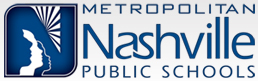 Grant Submission FormReturn to Grants Acquisition Office via Inter-office mail, fax 615.214.8852, or electronically to vicki.magsby@mnps.org Questions: contact Vicki Magsby, Grant Coordinator 615.259.8691 ext. 858691DEPARTMENT/SCHOOL:	 				CONTACT PERSON: _______________________                                                   PHONE:			   	 FAX: 		    	EMAIL: _________________________________                                                                         PROJECT NAME: _______________________________________________________________________FUNDING SOURCE: _____________________________________________________________________WEB ADDRESS OR ADDRESS OF FUNDING SOURCE: ___________________________________________TOTAL AMOUNT REQUESTED: $ _______________________This proposal supports one or more of the following MNPS/MNPS Achieves Goals: 	Goal 1 - Ensure that school, district, and community leadership is focused on high student achievement      and cultivates a collaborative environment that produces excellence for our diverse student body. 	Goal 2 - Graduate all students from high school with college and career readiness by ensuring academic success for every student. 	Goal 3 - Create a self-renewing organization of great teachers and leaders. 
	Goal 4 - Provide an effective data system to support instruction.
	Goal 5 - Turn around low-achieving schools and replicate success. 
Will you be hiring personnel?  	 Yes	  NoWill professional development be included?  	 Yes	  NoWill you be purchasing technology with these grant funds? *  	 Yes	  NoWill you be purchasing instructional software with these grant funds? *        Ye s	  NoWill school site or ground modifications be made using these grant funds? **     Yes	      NoAre matching dollars required for this grant?  	 Yes  (  In-Kind or  cash)    No  For the following three (3) questions, please use an additional page.Briefly explain your project in two (2) to five (5) sentences.Clearly describe how the project will be sustained beyond the grant funding period?How will the effectiveness of the project be measured, how will the project be evaluated, and who will complete the required evaluation(s)?How will the grant funds be used? Itemize anticipated expenses by category below.SIGNATURE APPROVALSGrant Submitted by  _______________________________________________	 Date  ______________Grant Development Manager ________________________________________   Date   ______________Executive Director of Federal Programs_________________________________   Date   ______________*IT/Educational Technology __________________________________________  Date   ______________**Planning and Construction _________________________________________  Date   ______________***Network Principal _______________________________________________ Date   ______________*Signature required if questions 3 and/or 4 are answered yes, ** Signature required if question 5 is answered yes,  Line Item Categories – Please enter the specific items to be purchased with grant fundingProposed ExpensesProposed ExpensesProposed ExpensesLine Item Categories – Please enter the specific items to be purchased with grant funding Requested Funds     In-Kind Contributions   Project totalPersonnel Salary (not generally funded by Private Foundation Grants).Fringe Benefits (for full-time, estimate 35%of the total salary)Materials (i.e. supplies, computers, printers, interactive whiteboards, iPods, books, art/music supplies, etc)Equipment (i.e. items for which unit cost is more than $5,000)Travel   (i.e. mileage, transportation, lodging, conference fees, etc.)Contracted Services (costs that require a contract for services to be rendered, such as professional development or project evaluations)Other Total